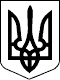 Хмельницьке комунальне підприємство «Профдезинфекція»29018, м. Хмельницький вул. Житецького,5 /факс 77-31-53Код ЄДРПОУ 14177966, ел. адреса: profdez.km@gmail.comВих.. .№12   від 20.03.2024р.                                                ЗВІТ КЕРІВНИКА за 2023 рікМною  керівником здійснювалося поточне управління підприємством та інша діяльність підприємства  у 2023 році.В період воєнного стану  підприємство працювало стабільно, надаючи послуги по дератизації, дезінсекції та дезінфекції на різних категоріях об’єктів.Підприємство є прибутковим, отримано 44,4 тис. грн. чистого прибутку.Фінансовий план виконаний на 135,7%. Отримано 1744,7тис.грн. при плані 1285,9тис.грн. Кредиторська заборгованість відсутня.На протязі 2023 року працівникам підприємства вчасно виплачувалась заробітна плата, надавались щорічні відпустки і виплачувалась матеріальна допомога.Підприємство вчасно розраховувалось з платежами до бюджету та іншими зобов’язаннями.Щорічно проводяться медичні огляди працівників підприємства.Підприємством приділяється значна увага техніці безпеки, про що свідчить відсутність травматизму на виробництві.Робота на підприємстві направлена на стабільний розвиток, покращення якості робіт та збільшення фінансових показників. Перед зимовим опалювальним сезоном щорічно проводяться заходи по перевірці димових та вентилізаційних каналів, повірки  газосигналізаторів  та утеплення  кабінетів  та приміщень.  Працівники підприємства  при надані  послуг по дератизації та дезінсекції  забезпечені та застосовують в роботі сучасні  і  ефективні деззасоби. На підприємстві  проводять заходи  раціональному  використанню  енергоносіїв,  а також  дбайливого  відношення  до  майна підприємства. З 2020р. по 202023р. є ріст фінансових показників підприємства та заробітної плати співробітників, що свідчить про  його стабільність   в роботі  та перспективи для подальшого розвитку.Директор ХКП «Профдезинфекція»                          В’ячеслав  ВАЛЬОСА